Name:_____________________________  Date:___________ Hour:_______Vocabulary Review for Unit OnePurpose of the assignment: The purpose of this assignment is to clearly define vocabulary words to prepare for tomorrow’s exam.  Use the 1st box as the example of how to complete the vocabulary definitions.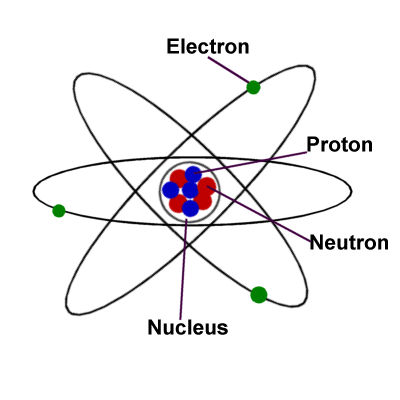 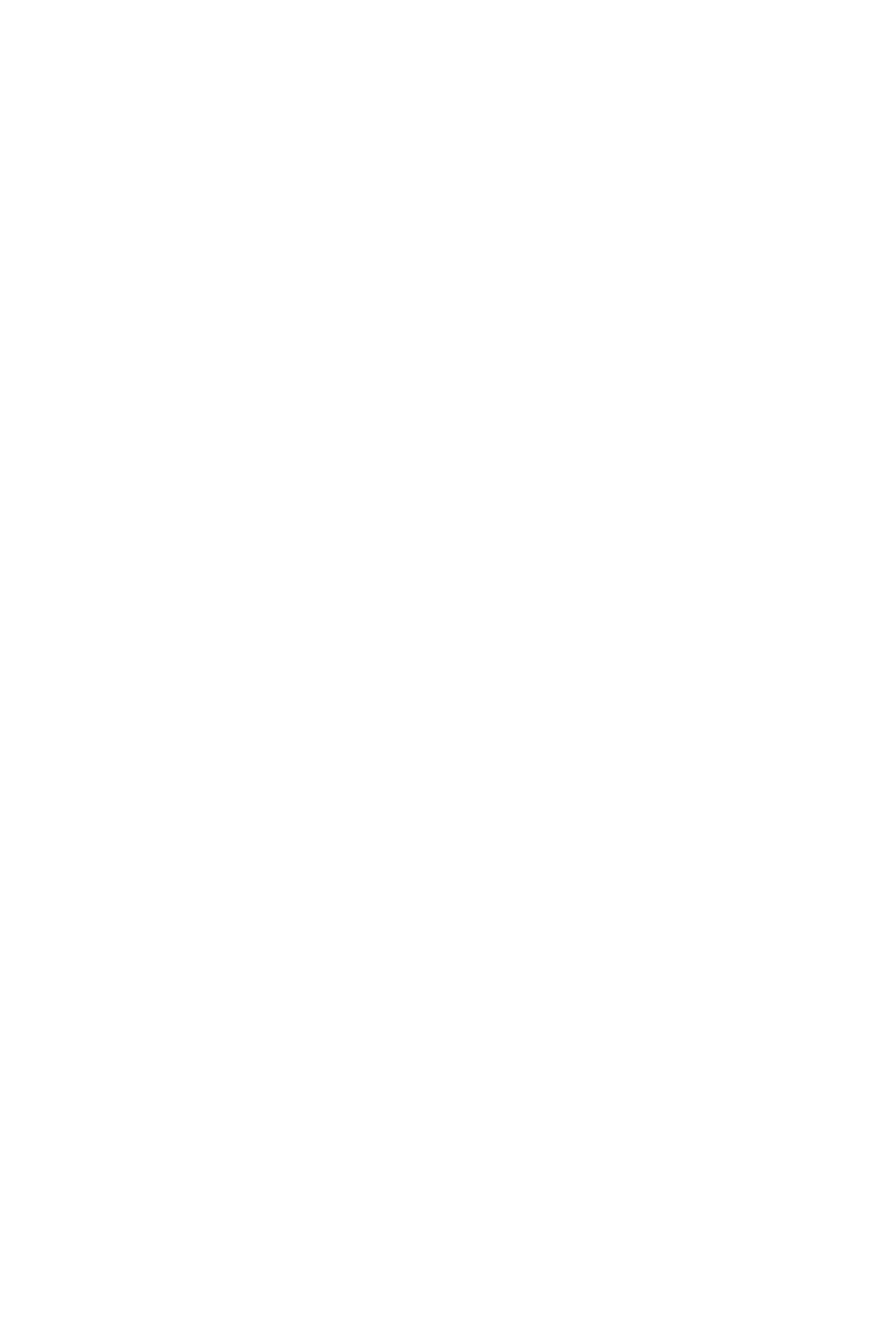 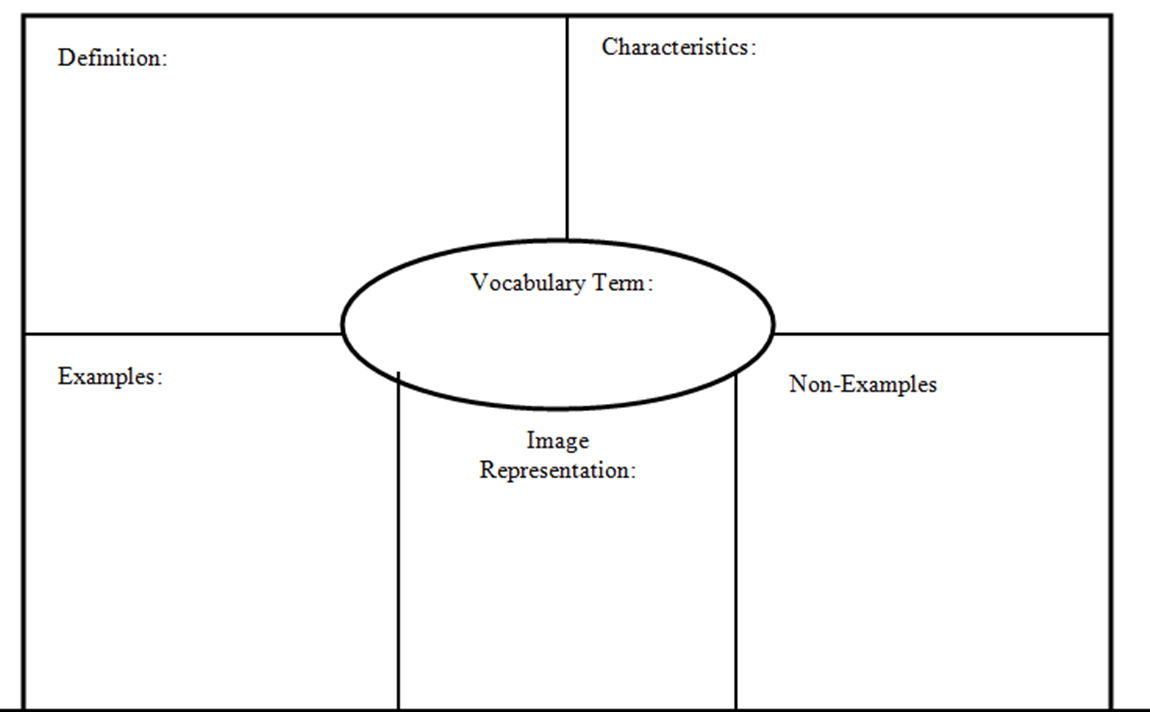 